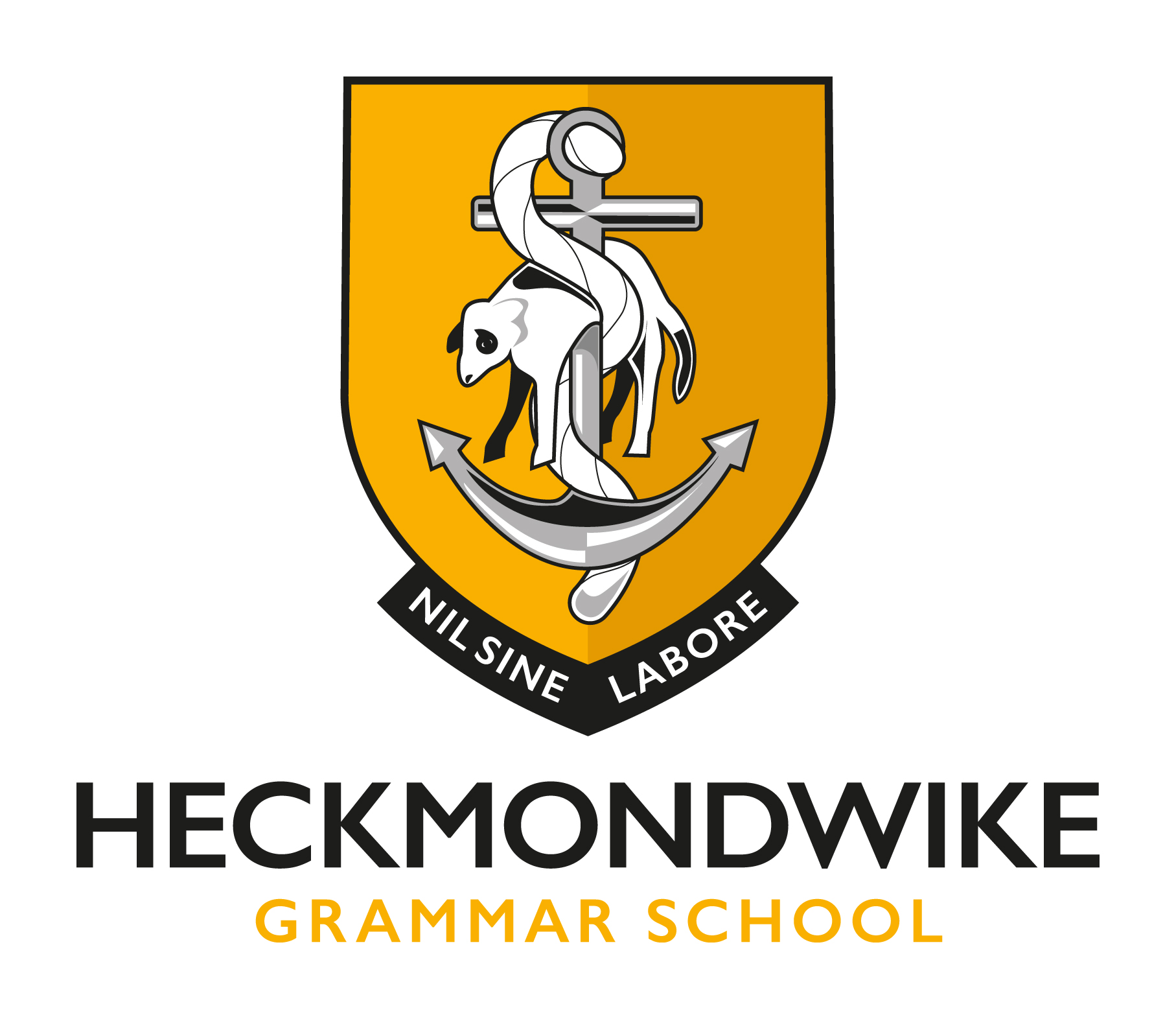 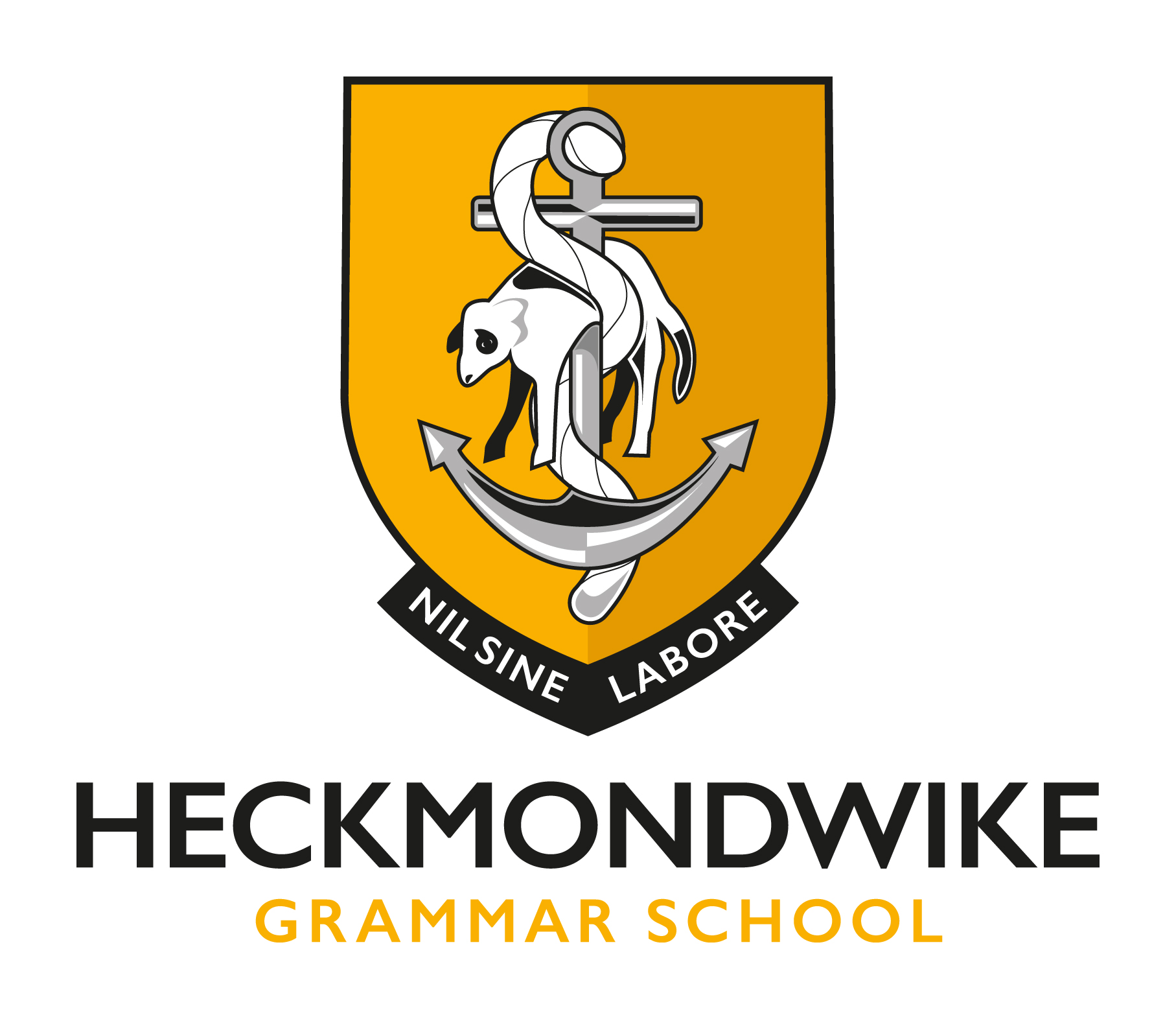 High Street WF16 0AHTel: 01924 402202	Fax: 01924 418318www.heckgrammar.co.uk	recruitment@heckgrammar.co.ukHead Teacher: Mr P D RobertsPlease ensure all sections of the form are completedApplication for the post of:Peri Guitar TeacherApplication for the post of:Peri Guitar TeacherPersonal Details: (please use block letters)Personal Details: (please use block letters)Title:	Surname:First Name(s):Previous Names (if applicable):Title:	Surname:First Name(s):Previous Names (if applicable):Address:Postcode: Address:Postcode: Telephone (home):	(work):	(mobile):Telephone (home):	(work):	(mobile):Email:	NI Number:Email:	NI Number:Department of Education Ref No:RPWhere did you find out about this vacancy?Do you hold Qualified Teacher Status? 	Yes/NoDo you hold Qualified Teacher Status? 	Yes/NoEducation/Training/Other Qualifications: in chronological order(Please do not leave any gaps in your education history)Education/Training/Other Qualifications: in chronological order(Please do not leave any gaps in your education history)Education/Training/Other Qualifications: in chronological order(Please do not leave any gaps in your education history)Education/Training/Other Qualifications: in chronological order(Please do not leave any gaps in your education history)Education/Training/Other Qualifications: in chronological order(Please do not leave any gaps in your education history)Education/Training/Other Qualifications: in chronological order(Please do not leave any gaps in your education history)Education/Training/Other Qualifications: in chronological order(Please do not leave any gaps in your education history)Secondary Education:Secondary Education:Secondary Education:Secondary Education:Secondary Education:Secondary Education:Secondary Education:Institute NameSubject(s) & LevelGradeGradeGradeGradeDate AwardedFurther & Higher Education: in chronological order(Please do not leave any gaps in your education history)Further & Higher Education: in chronological order(Please do not leave any gaps in your education history)Further & Higher Education: in chronological order(Please do not leave any gaps in your education history)Further & Higher Education: in chronological order(Please do not leave any gaps in your education history)Further & Higher Education: in chronological order(Please do not leave any gaps in your education history)Further & Higher Education: in chronological order(Please do not leave any gaps in your education history)Further & Higher Education: in chronological order(Please do not leave any gaps in your education history)Institute NameSubject(s) & LevelGradeGradeGradeGradeDate AwardedOther relevant qualifications: in chronological order(Please do not leave any gaps in your education history)Other relevant qualifications: in chronological order(Please do not leave any gaps in your education history)Other relevant qualifications: in chronological order(Please do not leave any gaps in your education history)Other relevant qualifications: in chronological order(Please do not leave any gaps in your education history)Other relevant qualifications: in chronological order(Please do not leave any gaps in your education history)Other relevant qualifications: in chronological order(Please do not leave any gaps in your education history)Other relevant qualifications: in chronological order(Please do not leave any gaps in your education history)Institute NameSubject(s) & LevelGradeGradeGradeGradeDate AwardedDetails of current or most recent post: (Please do not leave any gaps in your work history)Details of current or most recent post: (Please do not leave any gaps in your work history)Details of current or most recent post: (Please do not leave any gaps in your work history)Details of current or most recent post: (Please do not leave any gaps in your work history)Details of current or most recent post: (Please do not leave any gaps in your work history)Details of current or most recent post: (Please do not leave any gaps in your work history)Details of current or most recent post: (Please do not leave any gaps in your work history)Name & Address of School/College, type of InstitutionPost Held & ScalePost Held & ScaleMonth          YearFrom                ToMonth          YearFrom                ToMonth          YearFrom                ToCurrent SalaryOther teaching experience: in chronological order(Please do not leave any gaps in your work history)Other teaching experience: in chronological order(Please do not leave any gaps in your work history)Other teaching experience: in chronological order(Please do not leave any gaps in your work history)Other teaching experience: in chronological order(Please do not leave any gaps in your work history)Other teaching experience: in chronological order(Please do not leave any gaps in your work history)Other teaching experience: in chronological order(Please do not leave any gaps in your work history)Other teaching experience: in chronological order(Please do not leave any gaps in your work history)Name & Address of School/College, type of InstitutionPost Held & SalaryPost Held & SalaryMonth          Year   From                ToMonth          Year   From                ToMonth          Year   From                ToReason for LeavingOther experience: (Please include any other employment or voluntary work, please do not leave any gaps in your work history) Other experience: (Please include any other employment or voluntary work, please do not leave any gaps in your work history) Other experience: (Please include any other employment or voluntary work, please do not leave any gaps in your work history) Other experience: (Please include any other employment or voluntary work, please do not leave any gaps in your work history) Other experience: (Please include any other employment or voluntary work, please do not leave any gaps in your work history) EmployerPost HeldMonth          YearTo                    FromMonth          YearTo                    FromReason for LeavingBreaks/Gaps in Employment/EducationPlease explain any breaks in your educational attainment and/or employment history in the following space.If you need more space, please attach additional sheets and tick this box  Breaks/Gaps in Employment/EducationPlease explain any breaks in your educational attainment and/or employment history in the following space.If you need more space, please attach additional sheets and tick this box  Breaks/Gaps in Employment/EducationPlease explain any breaks in your educational attainment and/or employment history in the following space.If you need more space, please attach additional sheets and tick this box  Breaks/Gaps in Employment/EducationPlease explain any breaks in your educational attainment and/or employment history in the following space.If you need more space, please attach additional sheets and tick this box  Breaks/Gaps in Employment/EducationPlease explain any breaks in your educational attainment and/or employment history in the following space.If you need more space, please attach additional sheets and tick this box  Have you ever lived or worked abroad? If Yes, please ensure that you detail below the dates and countries where you resided /worked:Have you ever lived or worked abroad? If Yes, please ensure that you detail below the dates and countries where you resided /worked:Have you ever lived or worked abroad? If Yes, please ensure that you detail below the dates and countries where you resided /worked:Have you ever lived or worked abroad? If Yes, please ensure that you detail below the dates and countries where you resided /worked:Have you ever lived or worked abroad? If Yes, please ensure that you detail below the dates and countries where you resided /worked:CountryDate ToDate FromDate FromOccupationRelevant training courses attended in the last five years: in chronological order Relevant training courses attended in the last five years: in chronological order Relevant training courses attended in the last five years: in chronological order Relevant training courses attended in the last five years: in chronological order Relevant training courses attended in the last five years: in chronological order Course TitleOrganising BodyDatesDatesDurationMembership of professional bodiesMembership of professional bodiesMembership of professional bodiesMembership of professional bodiesMembership of professional bodiesProfessional BodyRegistration NumberRegistration TypeRegistration TypeRenewal DateAdditional information in support of your application.  Please use this space to clearly demonstrate with examples, how your experience meets the requirements of the job description and how your skills and qualifications meet the requirements of the person specification.If you could also supply evidence of GCSE and A level results for the last 3 years, this would be appreciated.If you need more space, please attach additional sheets and tick this box  Additional information in support of your application.  Please use this space to clearly demonstrate with examples, how your experience meets the requirements of the job description and how your skills and qualifications meet the requirements of the person specification.If you could also supply evidence of GCSE and A level results for the last 3 years, this would be appreciated.If you need more space, please attach additional sheets and tick this box  Additional information in support of your application.  Please use this space to clearly demonstrate with examples, how your experience meets the requirements of the job description and how your skills and qualifications meet the requirements of the person specification.If you could also supply evidence of GCSE and A level results for the last 3 years, this would be appreciated.If you need more space, please attach additional sheets and tick this box  Additional information in support of your application.  Please use this space to clearly demonstrate with examples, how your experience meets the requirements of the job description and how your skills and qualifications meet the requirements of the person specification.If you could also supply evidence of GCSE and A level results for the last 3 years, this would be appreciated.If you need more space, please attach additional sheets and tick this box  Additional information in support of your application.  Please use this space to clearly demonstrate with examples, how your experience meets the requirements of the job description and how your skills and qualifications meet the requirements of the person specification.If you could also supply evidence of GCSE and A level results for the last 3 years, this would be appreciated.If you need more space, please attach additional sheets and tick this box  If you are in receipt of a pension under the Teachers’ Pensions Regulation following early retirement please tick here: If you are in receipt of a pension under the Teachers’ Pensions Regulation following early retirement please tick here: If you are in receipt of a pension under the Teachers’ Pensions Regulation following early retirement please tick here: If you are in receipt of a pension under the Teachers’ Pensions Regulation following early retirement please tick here: If you are in receipt of a pension under the Teachers’ Pensions Regulation following early retirement please tick here: Protection of children: Disclosure of criminal background of those with access to childrenProtection of children: Disclosure of criminal background of those with access to childrenProtection of children: Disclosure of criminal background of those with access to childrenProtection of children: Disclosure of criminal background of those with access to childrenProtection of children: Disclosure of criminal background of those with access to childrenYou have applied for a post which involves access to children.  This means that the provisions of the Rehabilitation of Offenders Act 1974 do not apply.  You must therefore, declare any pending prosecutions or convictions, cautions or bind-overs which you have had at any time.  The information will be treated as confidential.You should also be aware that if successful, you will be required to undergo an enhanced DBS check before taking up employment.Details: (if none please write below “I have no convictions, cautions or bind-overs.”)You have applied for a post which involves access to children.  This means that the provisions of the Rehabilitation of Offenders Act 1974 do not apply.  You must therefore, declare any pending prosecutions or convictions, cautions or bind-overs which you have had at any time.  The information will be treated as confidential.You should also be aware that if successful, you will be required to undergo an enhanced DBS check before taking up employment.Details: (if none please write below “I have no convictions, cautions or bind-overs.”)You have applied for a post which involves access to children.  This means that the provisions of the Rehabilitation of Offenders Act 1974 do not apply.  You must therefore, declare any pending prosecutions or convictions, cautions or bind-overs which you have had at any time.  The information will be treated as confidential.You should also be aware that if successful, you will be required to undergo an enhanced DBS check before taking up employment.Details: (if none please write below “I have no convictions, cautions or bind-overs.”)You have applied for a post which involves access to children.  This means that the provisions of the Rehabilitation of Offenders Act 1974 do not apply.  You must therefore, declare any pending prosecutions or convictions, cautions or bind-overs which you have had at any time.  The information will be treated as confidential.You should also be aware that if successful, you will be required to undergo an enhanced DBS check before taking up employment.Details: (if none please write below “I have no convictions, cautions or bind-overs.”)You have applied for a post which involves access to children.  This means that the provisions of the Rehabilitation of Offenders Act 1974 do not apply.  You must therefore, declare any pending prosecutions or convictions, cautions or bind-overs which you have had at any time.  The information will be treated as confidential.You should also be aware that if successful, you will be required to undergo an enhanced DBS check before taking up employment.Details: (if none please write below “I have no convictions, cautions or bind-overs.”)Referees: before you provide us with referee details remember to obtain permission from them to do so and for us to contact them.  Ideally the referees should be from two different educational organisations and one must be from your current or most recent employer.  We do not accept references from family and those who are solely friends.  If you have any questions regarding suitable references please contact recruitment@heckgrammar.co.uk.Referees: before you provide us with referee details remember to obtain permission from them to do so and for us to contact them.  Ideally the referees should be from two different educational organisations and one must be from your current or most recent employer.  We do not accept references from family and those who are solely friends.  If you have any questions regarding suitable references please contact recruitment@heckgrammar.co.uk.Referees: before you provide us with referee details remember to obtain permission from them to do so and for us to contact them.  Ideally the referees should be from two different educational organisations and one must be from your current or most recent employer.  We do not accept references from family and those who are solely friends.  If you have any questions regarding suitable references please contact recruitment@heckgrammar.co.uk.Referees: before you provide us with referee details remember to obtain permission from them to do so and for us to contact them.  Ideally the referees should be from two different educational organisations and one must be from your current or most recent employer.  We do not accept references from family and those who are solely friends.  If you have any questions regarding suitable references please contact recruitment@heckgrammar.co.uk.Referees: before you provide us with referee details remember to obtain permission from them to do so and for us to contact them.  Ideally the referees should be from two different educational organisations and one must be from your current or most recent employer.  We do not accept references from family and those who are solely friends.  If you have any questions regarding suitable references please contact recruitment@heckgrammar.co.uk.Name: Name: Name:Name:Name:Position Held:Relationship to you:Position Held:Relationship to you:Position Held:Relationship to you:Position Held:Relationship to you:Position Held:Relationship to you:Address:Email:Address:Email:Address:Email:Address:Email:Address:Email:Telephone:Telephone:Telephone:Telephone:Telephone:It is the Academy’s policy to seek references if you are short-listed.Please read the statement below, and sign to state that you agree to these terms.I ___________________________, authorise Heckmondwike Grammar School to contact my referees to investigate my past employment and professional activities and I have obtained permission from my referees to provide their contact details to Heckmondwike Grammar School for this purpose.  I also agree to release from liability all persons and companies providing this information.I understand and acknowledge that any offer of employment is conditional upon Heckmondwike Grammar School being completely satisfied with the information provided as a result of this reference check.________________________________________Applicant Name________________________________________Applicant Signature            ___________________ DateDo not take up references prior to short listing.It is the Academy’s policy to seek references if you are short-listed.Please read the statement below, and sign to state that you agree to these terms.I ___________________________, authorise Heckmondwike Grammar School to contact my referees to investigate my past employment and professional activities and I have obtained permission from my referees to provide their contact details to Heckmondwike Grammar School for this purpose.  I also agree to release from liability all persons and companies providing this information.I understand and acknowledge that any offer of employment is conditional upon Heckmondwike Grammar School being completely satisfied with the information provided as a result of this reference check.________________________________________Applicant Name________________________________________Applicant Signature            ___________________ DateDo not take up references prior to short listing.It is the Academy’s policy to seek references if you are short-listed.Please read the statement below, and sign to state that you agree to these terms.I ___________________________, authorise Heckmondwike Grammar School to contact my referees to investigate my past employment and professional activities and I have obtained permission from my referees to provide their contact details to Heckmondwike Grammar School for this purpose.  I also agree to release from liability all persons and companies providing this information.I understand and acknowledge that any offer of employment is conditional upon Heckmondwike Grammar School being completely satisfied with the information provided as a result of this reference check.________________________________________Applicant Name________________________________________Applicant Signature            ___________________ DateDo not take up references prior to short listing.It is the Academy’s policy to seek references if you are short-listed.Please read the statement below, and sign to state that you agree to these terms.I ___________________________, authorise Heckmondwike Grammar School to contact my referees to investigate my past employment and professional activities and I have obtained permission from my referees to provide their contact details to Heckmondwike Grammar School for this purpose.  I also agree to release from liability all persons and companies providing this information.I understand and acknowledge that any offer of employment is conditional upon Heckmondwike Grammar School being completely satisfied with the information provided as a result of this reference check.________________________________________Applicant Name________________________________________Applicant Signature            ___________________ DateDo not take up references prior to short listing.It is the Academy’s policy to seek references if you are short-listed.Please read the statement below, and sign to state that you agree to these terms.I ___________________________, authorise Heckmondwike Grammar School to contact my referees to investigate my past employment and professional activities and I have obtained permission from my referees to provide their contact details to Heckmondwike Grammar School for this purpose.  I also agree to release from liability all persons and companies providing this information.I understand and acknowledge that any offer of employment is conditional upon Heckmondwike Grammar School being completely satisfied with the information provided as a result of this reference check.________________________________________Applicant Name________________________________________Applicant Signature            ___________________ DateDo not take up references prior to short listing.Use of your personal dataBy completing this application form you are providing us with your personal data and you may provide us with further personal data throughout the recruitment process. We will only use your personal data in accordance with applicable data protection laws and our privacy policy. We will process your personal data for the following purposes:To assess your skills and suitability against our criteria for the relevant post applied for To contact you in relation to your application In some circumstances, to produce statistics for equality and diversity and recruitment monitoring. If your application is successful, this form and any other records of the recruitment process will be filed securely on an electronic personnel file and a paper personnel file with restricted access. This will be held for the duration of your employment with us plus and additional six years.If your application is unsuccessful we:Will retain a copy of this form in a secure electronic file for a year, and during this time may contact you to discuss any other vacancies we think may be suitable.Will also keep paper records of the recruitment process relating to your application for six months.Please sign below to provide your consent to us using your personal data to contact you regarding other suitable vacancies._________________________________________________  Applicant Name__________________________________________________ Applicant SignatureUse of your personal dataBy completing this application form you are providing us with your personal data and you may provide us with further personal data throughout the recruitment process. We will only use your personal data in accordance with applicable data protection laws and our privacy policy. We will process your personal data for the following purposes:To assess your skills and suitability against our criteria for the relevant post applied for To contact you in relation to your application In some circumstances, to produce statistics for equality and diversity and recruitment monitoring. If your application is successful, this form and any other records of the recruitment process will be filed securely on an electronic personnel file and a paper personnel file with restricted access. This will be held for the duration of your employment with us plus and additional six years.If your application is unsuccessful we:Will retain a copy of this form in a secure electronic file for a year, and during this time may contact you to discuss any other vacancies we think may be suitable.Will also keep paper records of the recruitment process relating to your application for six months.Please sign below to provide your consent to us using your personal data to contact you regarding other suitable vacancies._________________________________________________  Applicant Name__________________________________________________ Applicant SignatureUse of your personal dataBy completing this application form you are providing us with your personal data and you may provide us with further personal data throughout the recruitment process. We will only use your personal data in accordance with applicable data protection laws and our privacy policy. We will process your personal data for the following purposes:To assess your skills and suitability against our criteria for the relevant post applied for To contact you in relation to your application In some circumstances, to produce statistics for equality and diversity and recruitment monitoring. If your application is successful, this form and any other records of the recruitment process will be filed securely on an electronic personnel file and a paper personnel file with restricted access. This will be held for the duration of your employment with us plus and additional six years.If your application is unsuccessful we:Will retain a copy of this form in a secure electronic file for a year, and during this time may contact you to discuss any other vacancies we think may be suitable.Will also keep paper records of the recruitment process relating to your application for six months.Please sign below to provide your consent to us using your personal data to contact you regarding other suitable vacancies._________________________________________________  Applicant Name__________________________________________________ Applicant SignatureUse of your personal dataBy completing this application form you are providing us with your personal data and you may provide us with further personal data throughout the recruitment process. We will only use your personal data in accordance with applicable data protection laws and our privacy policy. We will process your personal data for the following purposes:To assess your skills and suitability against our criteria for the relevant post applied for To contact you in relation to your application In some circumstances, to produce statistics for equality and diversity and recruitment monitoring. If your application is successful, this form and any other records of the recruitment process will be filed securely on an electronic personnel file and a paper personnel file with restricted access. This will be held for the duration of your employment with us plus and additional six years.If your application is unsuccessful we:Will retain a copy of this form in a secure electronic file for a year, and during this time may contact you to discuss any other vacancies we think may be suitable.Will also keep paper records of the recruitment process relating to your application for six months.Please sign below to provide your consent to us using your personal data to contact you regarding other suitable vacancies._________________________________________________  Applicant Name__________________________________________________ Applicant SignatureUse of your personal dataBy completing this application form you are providing us with your personal data and you may provide us with further personal data throughout the recruitment process. We will only use your personal data in accordance with applicable data protection laws and our privacy policy. We will process your personal data for the following purposes:To assess your skills and suitability against our criteria for the relevant post applied for To contact you in relation to your application In some circumstances, to produce statistics for equality and diversity and recruitment monitoring. If your application is successful, this form and any other records of the recruitment process will be filed securely on an electronic personnel file and a paper personnel file with restricted access. This will be held for the duration of your employment with us plus and additional six years.If your application is unsuccessful we:Will retain a copy of this form in a secure electronic file for a year, and during this time may contact you to discuss any other vacancies we think may be suitable.Will also keep paper records of the recruitment process relating to your application for six months.Please sign below to provide your consent to us using your personal data to contact you regarding other suitable vacancies._________________________________________________  Applicant Name__________________________________________________ Applicant SignatureDeclarationDeclarationDeclarationDeclarationDeclarationI declare that the particulars given above and in my letter of application are true, to the best of my knowledge and belief. (I am not on List 99, disqualified from work with children or subject to sanctions from a regulatory body.) (I am aware that to withhold or falsify information could result in dismissal or disciplinary action.)NB. Canvassing will disqualify; if you are related to, or know an employee of the Academy or Governing Body, please give details.  If none, please tick the box  Signature:	Date: We may use internet searches to perform due diligence on candidates in the course of recruitment.  Where we do this, we will act in accordance with our data protection and equal opportunities obligations.I declare that the particulars given above and in my letter of application are true, to the best of my knowledge and belief. (I am not on List 99, disqualified from work with children or subject to sanctions from a regulatory body.) (I am aware that to withhold or falsify information could result in dismissal or disciplinary action.)NB. Canvassing will disqualify; if you are related to, or know an employee of the Academy or Governing Body, please give details.  If none, please tick the box  Signature:	Date: We may use internet searches to perform due diligence on candidates in the course of recruitment.  Where we do this, we will act in accordance with our data protection and equal opportunities obligations.I declare that the particulars given above and in my letter of application are true, to the best of my knowledge and belief. (I am not on List 99, disqualified from work with children or subject to sanctions from a regulatory body.) (I am aware that to withhold or falsify information could result in dismissal or disciplinary action.)NB. Canvassing will disqualify; if you are related to, or know an employee of the Academy or Governing Body, please give details.  If none, please tick the box  Signature:	Date: We may use internet searches to perform due diligence on candidates in the course of recruitment.  Where we do this, we will act in accordance with our data protection and equal opportunities obligations.I declare that the particulars given above and in my letter of application are true, to the best of my knowledge and belief. (I am not on List 99, disqualified from work with children or subject to sanctions from a regulatory body.) (I am aware that to withhold or falsify information could result in dismissal or disciplinary action.)NB. Canvassing will disqualify; if you are related to, or know an employee of the Academy or Governing Body, please give details.  If none, please tick the box  Signature:	Date: We may use internet searches to perform due diligence on candidates in the course of recruitment.  Where we do this, we will act in accordance with our data protection and equal opportunities obligations.I declare that the particulars given above and in my letter of application are true, to the best of my knowledge and belief. (I am not on List 99, disqualified from work with children or subject to sanctions from a regulatory body.) (I am aware that to withhold or falsify information could result in dismissal or disciplinary action.)NB. Canvassing will disqualify; if you are related to, or know an employee of the Academy or Governing Body, please give details.  If none, please tick the box  Signature:	Date: We may use internet searches to perform due diligence on candidates in the course of recruitment.  Where we do this, we will act in accordance with our data protection and equal opportunities obligations.